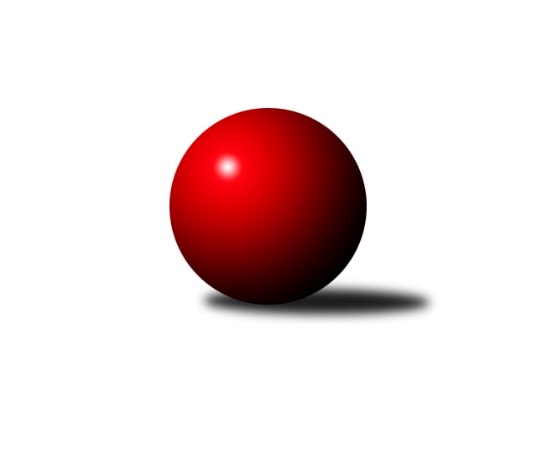 Č.15Ročník 2023/2024	19.5.2024 Středočeský krajský přebor I. třídy 2023/2024Statistika 15. kolaTabulka družstev:		družstvo	záp	výh	rem	proh	skore	sety	průměr	body	plné	dorážka	chyby	1.	KK Sadská B	14	12	0	2	81.5 : 30.5 	(113.5 : 54.5)	2565	24	1779	786	38.7	2.	KK Vlašim B	14	10	1	3	78.0 : 34.0 	(98.0 : 70.0)	2502	21	1758	744	44.8	3.	TJ Sokol Kostelec n.Č.l. A	14	9	0	5	66.0 : 46.0 	(94.5 : 73.5)	2537	18	1756	781	39.2	4.	KK Jiří Poděbrady B	14	9	0	5	64.5 : 47.5 	(82.5 : 85.5)	2519	18	1755	764	44.6	5.	TJ Sparta Kutná Hora B	13	7	0	6	55.0 : 49.0 	(79.5 : 76.5)	2486	14	1769	716	48.2	6.	KK Kosmonosy C	14	7	0	7	57.0 : 55.0 	(84.0 : 84.0)	2485	14	1735	750	46.5	7.	KK Kolín B	13	6	0	7	43.5 : 60.5 	(74.0 : 82.0)	2468	12	1714	754	47.5	8.	TJ Kovohutě Příbram B	14	5	1	8	42.0 : 70.0 	(73.5 : 94.5)	2360	11	1677	683	56.4	9.	Kuželky Tehovec B	13	4	0	9	42.5 : 61.5 	(71.5 : 84.5)	2402	8	1679	723	54.1	10.	TJ Sokol Benešov C	14	3	0	11	38.0 : 74.0 	(65.5 : 102.5)	2439	6	1718	721	60.1	11.	TJ Sparta Kutná Hora C	13	2	0	11	32.0 : 72.0 	(63.5 : 92.5)	2455	4	1710	744	52.2Tabulka doma:		družstvo	záp	výh	rem	proh	skore	sety	průměr	body	maximum	minimum	1.	KK Vlašim B	7	7	0	0	44.5 : 11.5 	(56.5 : 27.5)	2560	14	2602	2526	2.	KK Sadská B	7	6	0	1	41.5 : 14.5 	(57.5 : 26.5)	2666	12	2720	2607	3.	KK Kosmonosy C	7	6	0	1	40.0 : 16.0 	(53.0 : 31.0)	2591	12	2681	2531	4.	TJ Sokol Kostelec n.Č.l. A	6	4	0	2	34.0 : 14.0 	(48.0 : 24.0)	2627	8	2672	2557	5.	KK Jiří Poděbrady B	6	4	0	2	29.0 : 19.0 	(35.0 : 37.0)	2671	8	2731	2602	6.	Kuželky Tehovec B	7	4	0	3	30.5 : 25.5 	(47.0 : 37.0)	2395	8	2532	2295	7.	TJ Sparta Kutná Hora B	7	4	0	3	30.0 : 26.0 	(46.0 : 38.0)	2550	8	2659	2366	8.	KK Kolín B	7	4	0	3	28.0 : 28.0 	(45.5 : 38.5)	2518	8	2595	2440	9.	TJ Kovohutě Příbram B	7	3	1	3	25.0 : 31.0 	(42.5 : 41.5)	2371	7	2439	2307	10.	TJ Sokol Benešov C	8	3	0	5	24.0 : 40.0 	(41.5 : 54.5)	2405	6	2507	2292	11.	TJ Sparta Kutná Hora C	6	1	0	5	15.0 : 33.0 	(27.5 : 44.5)	2464	2	2568	2412Tabulka venku:		družstvo	záp	výh	rem	proh	skore	sety	průměr	body	maximum	minimum	1.	KK Sadská B	7	6	0	1	40.0 : 16.0 	(56.0 : 28.0)	2578	12	2753	2478	2.	KK Jiří Poděbrady B	8	5	0	3	35.5 : 28.5 	(47.5 : 48.5)	2518	10	2660	2353	3.	TJ Sokol Kostelec n.Č.l. A	8	5	0	3	32.0 : 32.0 	(46.5 : 49.5)	2522	10	2693	2394	4.	KK Vlašim B	7	3	1	3	33.5 : 22.5 	(41.5 : 42.5)	2490	7	2605	2384	5.	TJ Sparta Kutná Hora B	6	3	0	3	25.0 : 23.0 	(33.5 : 38.5)	2488	6	2606	2433	6.	KK Kolín B	6	2	0	4	15.5 : 32.5 	(28.5 : 43.5)	2468	4	2575	2376	7.	TJ Kovohutě Příbram B	7	2	0	5	17.0 : 39.0 	(31.0 : 53.0)	2359	4	2498	2265	8.	TJ Sparta Kutná Hora C	7	1	0	6	17.0 : 39.0 	(36.0 : 48.0)	2465	2	2688	2337	9.	KK Kosmonosy C	7	1	0	6	17.0 : 39.0 	(31.0 : 53.0)	2468	2	2600	2367	10.	TJ Sokol Benešov C	6	0	0	6	14.0 : 34.0 	(24.0 : 48.0)	2445	0	2648	2309	11.	Kuželky Tehovec B	6	0	0	6	12.0 : 36.0 	(24.5 : 47.5)	2403	0	2594	2258Tabulka podzimní části:		družstvo	záp	výh	rem	proh	skore	sety	průměr	body	doma	venku	1.	KK Sadská B	10	10	0	0	63.5 : 16.5 	(85.5 : 34.5)	2615	20 	6 	0 	0 	4 	0 	0	2.	KK Vlašim B	10	7	1	2	56.0 : 24.0 	(69.0 : 51.0)	2520	15 	5 	0 	0 	2 	1 	2	3.	TJ Sokol Kostelec n.Č.l. A	10	6	0	4	46.0 : 34.0 	(66.5 : 53.5)	2548	12 	2 	0 	2 	4 	0 	2	4.	TJ Sparta Kutná Hora B	10	5	0	5	43.0 : 37.0 	(60.5 : 59.5)	2485	10 	2 	0 	2 	3 	0 	3	5.	KK Kosmonosy C	10	5	0	5	40.0 : 40.0 	(59.5 : 60.5)	2487	10 	4 	0 	1 	1 	0 	4	6.	KK Jiří Poděbrady B	10	5	0	5	39.5 : 40.5 	(50.5 : 69.5)	2514	10 	3 	0 	2 	2 	0 	3	7.	KK Kolín B	10	5	0	5	32.5 : 47.5 	(60.0 : 60.0)	2479	10 	3 	0 	3 	2 	0 	2	8.	TJ Kovohutě Příbram B	10	4	1	5	33.0 : 47.0 	(53.5 : 66.5)	2377	9 	2 	1 	2 	2 	0 	3	9.	Kuželky Tehovec B	10	3	0	7	34.5 : 45.5 	(58.5 : 61.5)	2394	6 	3 	0 	2 	0 	0 	5	10.	TJ Sokol Benešov C	10	3	0	7	31.0 : 49.0 	(51.0 : 69.0)	2478	6 	3 	0 	3 	0 	0 	4	11.	TJ Sparta Kutná Hora C	10	1	0	9	21.0 : 59.0 	(45.5 : 74.5)	2452	2 	1 	0 	3 	0 	0 	6Tabulka jarní části:		družstvo	záp	výh	rem	proh	skore	sety	průměr	body	doma	venku	1.	KK Jiří Poděbrady B	4	4	0	0	25.0 : 7.0 	(32.0 : 16.0)	2589	8 	1 	0 	0 	3 	0 	0 	2.	KK Vlašim B	4	3	0	1	22.0 : 10.0 	(29.0 : 19.0)	2516	6 	2 	0 	0 	1 	0 	1 	3.	TJ Sokol Kostelec n.Č.l. A	4	3	0	1	20.0 : 12.0 	(28.0 : 20.0)	2543	6 	2 	0 	0 	1 	0 	1 	4.	TJ Sparta Kutná Hora B	3	2	0	1	12.0 : 12.0 	(19.0 : 17.0)	2557	4 	2 	0 	1 	0 	0 	0 	5.	KK Sadská B	4	2	0	2	18.0 : 14.0 	(28.0 : 20.0)	2539	4 	0 	0 	1 	2 	0 	1 	6.	KK Kosmonosy C	4	2	0	2	17.0 : 15.0 	(24.5 : 23.5)	2540	4 	2 	0 	0 	0 	0 	2 	7.	TJ Sparta Kutná Hora C	3	1	0	2	11.0 : 13.0 	(18.0 : 18.0)	2501	2 	0 	0 	2 	1 	0 	0 	8.	KK Kolín B	3	1	0	2	11.0 : 13.0 	(14.0 : 22.0)	2480	2 	1 	0 	0 	0 	0 	2 	9.	Kuželky Tehovec B	3	1	0	2	8.0 : 16.0 	(13.0 : 23.0)	2406	2 	1 	0 	1 	0 	0 	1 	10.	TJ Kovohutě Příbram B	4	1	0	3	9.0 : 23.0 	(20.0 : 28.0)	2343	2 	1 	0 	1 	0 	0 	2 	11.	TJ Sokol Benešov C	4	0	0	4	7.0 : 25.0 	(14.5 : 33.5)	2359	0 	0 	0 	2 	0 	0 	2 Zisk bodů pro družstvo:		jméno hráče	družstvo	body	zápasy	v %	dílčí body	sety	v %	1.	Jan Svoboda 	KK Sadská B 	12	/	14	(86%)	21.5	/	28	(77%)	2.	Daniel Sus 	TJ Sokol Kostelec n.Č.l. A 	12	/	14	(86%)	21.5	/	28	(77%)	3.	Jan Cukr 	Kuželky Tehovec B 	11	/	12	(92%)	19.5	/	24	(81%)	4.	Jaroslav Hojka 	KK Sadská B 	10.5	/	14	(75%)	21	/	28	(75%)	5.	Daniel Brejcha 	TJ Sparta Kutná Hora B 	10	/	12	(83%)	20	/	24	(83%)	6.	Jiří Řehoř 	KK Kosmonosy C 	10	/	14	(71%)	14	/	28	(50%)	7.	Renáta Vystrčilová 	KK Kosmonosy C 	9	/	11	(82%)	17	/	22	(77%)	8.	Jan Volhejn 	Kuželky Tehovec B 	9	/	12	(75%)	15.5	/	24	(65%)	9.	Ondřej Šustr 	KK Jiří Poděbrady B 	9	/	12	(75%)	13	/	24	(54%)	10.	Pavel Vojta 	KK Vlašim B 	9	/	13	(69%)	15.5	/	26	(60%)	11.	Vladimír Klindera 	KK Jiří Poděbrady B 	9	/	14	(64%)	15	/	28	(54%)	12.	Roman Weiss 	KK Kolín B 	8	/	9	(89%)	16	/	18	(89%)	13.	Jan Renka ml.	KK Sadská B 	8	/	10	(80%)	16	/	20	(80%)	14.	Jitka Bulíčková 	TJ Sparta Kutná Hora C 	8	/	12	(67%)	17.5	/	24	(73%)	15.	Jiří Halfar 	TJ Sparta Kutná Hora B 	8	/	12	(67%)	13.5	/	24	(56%)	16.	Miroslav Šplíchal 	TJ Sokol Kostelec n.Č.l. A 	8	/	13	(62%)	14	/	26	(54%)	17.	Jitka Drábková 	TJ Sokol Benešov C 	8	/	14	(57%)	16	/	28	(57%)	18.	Jan Renka st.	KK Sadská B 	7	/	7	(100%)	14	/	14	(100%)	19.	Lukáš Štich 	KK Jiří Poděbrady B 	7	/	9	(78%)	11	/	18	(61%)	20.	Miloš Lédl 	KK Sadská B 	7	/	9	(78%)	11	/	18	(61%)	21.	Adam Janda 	TJ Sparta Kutná Hora B 	7	/	10	(70%)	13	/	20	(65%)	22.	Jiří Kadleček 	KK Vlašim B 	7	/	10	(70%)	10.5	/	20	(53%)	23.	Karel Drábek 	TJ Sokol Benešov C 	7	/	12	(58%)	15	/	24	(63%)	24.	Petr Kříž 	TJ Kovohutě Příbram B 	7	/	12	(58%)	14	/	24	(58%)	25.	Eva Renková 	TJ Sparta Kutná Hora C 	7	/	12	(58%)	13	/	24	(54%)	26.	Jaroslava Soukenková 	TJ Sokol Kostelec n.Č.l. A 	7	/	12	(58%)	12	/	24	(50%)	27.	Václav Šefl 	TJ Kovohutě Příbram B 	7	/	14	(50%)	17.5	/	28	(63%)	28.	Jiří Řehoř 	KK Kosmonosy C 	7	/	14	(50%)	15	/	28	(54%)	29.	Milan Černý 	KK Vlašim B 	6.5	/	9	(72%)	11.5	/	18	(64%)	30.	Luboš Zajíček 	KK Vlašim B 	6	/	8	(75%)	12	/	16	(75%)	31.	Ladislav Hetcl ml.	KK Kolín B 	6	/	9	(67%)	12	/	18	(67%)	32.	Simona Kačenová 	KK Vlašim B 	6	/	10	(60%)	12	/	20	(60%)	33.	Martin Šatava 	TJ Sokol Kostelec n.Č.l. A 	6	/	11	(55%)	12.5	/	22	(57%)	34.	Jiří Miláček 	KK Jiří Poděbrady B 	6	/	11	(55%)	10	/	22	(45%)	35.	Jiří Buben 	KK Kosmonosy C 	6	/	12	(50%)	14	/	24	(58%)	36.	Milena Čapková 	TJ Kovohutě Příbram B 	6	/	12	(50%)	13.5	/	24	(56%)	37.	Ladislav Hetcl st.	KK Kolín B 	6	/	13	(46%)	14.5	/	26	(56%)	38.	Jaroslav Chmel 	TJ Kovohutě Příbram B 	6	/	13	(46%)	9	/	26	(35%)	39.	Miloslav Budský 	TJ Sokol Kostelec n.Č.l. A 	6	/	14	(43%)	11.5	/	28	(41%)	40.	Vladislav Pessr 	KK Vlašim B 	5.5	/	8	(69%)	11	/	16	(69%)	41.	Jitka Vavřinová 	KK Jiří Poděbrady B 	5.5	/	11	(50%)	12	/	22	(55%)	42.	Adéla Čákorová 	Kuželky Tehovec B 	5.5	/	12	(46%)	13	/	24	(54%)	43.	Martin Malkovský 	TJ Sokol Kostelec n.Č.l. A 	5	/	10	(50%)	11	/	20	(55%)	44.	Marie Šturmová 	KK Sadská B 	5	/	10	(50%)	10	/	20	(50%)	45.	Vojtěch Kaucner 	TJ Sparta Kutná Hora B 	5	/	10	(50%)	9.5	/	20	(48%)	46.	Václav Kodet 	TJ Kovohutě Příbram B 	5	/	12	(42%)	12.5	/	24	(52%)	47.	Ivana Kopecká 	TJ Sparta Kutná Hora C 	5	/	12	(42%)	10	/	24	(42%)	48.	Svatopluk Čech 	KK Jiří Poděbrady B 	5	/	14	(36%)	9	/	28	(32%)	49.	Miroslav Drábek 	TJ Sokol Benešov C 	4	/	6	(67%)	7	/	12	(58%)	50.	Veronika Šatavová 	TJ Sokol Kostelec n.Č.l. A 	4	/	10	(40%)	12	/	20	(60%)	51.	Tomáš Bílek 	Kuželky Tehovec B 	4	/	10	(40%)	8	/	20	(40%)	52.	Jindřiška Svobodová 	KK Kosmonosy C 	4	/	10	(40%)	6.5	/	20	(33%)	53.	Dušan Richter 	KK Jiří Poděbrady B 	4	/	11	(36%)	10	/	22	(45%)	54.	Markéta Lavická 	TJ Sparta Kutná Hora C 	4	/	11	(36%)	7	/	22	(32%)	55.	Bohumír Kopecký 	TJ Sparta Kutná Hora B 	4	/	12	(33%)	10	/	24	(42%)	56.	Karel Palát 	TJ Sokol Benešov C 	4	/	12	(33%)	9.5	/	24	(40%)	57.	Ondřej Majerčík 	KK Kosmonosy C 	4	/	12	(33%)	7.5	/	24	(31%)	58.	Tomáš Hašek 	KK Vlašim B 	3	/	3	(100%)	4	/	6	(67%)	59.	Jakub Hlaváček 	KK Vlašim B 	3	/	4	(75%)	5	/	8	(63%)	60.	Pavel Vykouk 	KK Vlašim B 	3	/	4	(75%)	4	/	8	(50%)	61.	Jan Urban 	KK Vlašim B 	3	/	5	(60%)	5	/	10	(50%)	62.	Jan Dušek 	KK Sadská B 	3	/	7	(43%)	8	/	14	(57%)	63.	František Tesař 	TJ Sparta Kutná Hora B 	3	/	7	(43%)	6.5	/	14	(46%)	64.	Václav Pufler 	TJ Sparta Kutná Hora B 	3	/	7	(43%)	5	/	14	(36%)	65.	Jakub Moučka 	KK Kolín B 	3	/	8	(38%)	8	/	16	(50%)	66.	Miloslav Procházka 	TJ Sokol Benešov C 	3	/	9	(33%)	5	/	18	(28%)	67.	Patrik Polach 	TJ Sokol Benešov C 	3	/	10	(30%)	4.5	/	20	(23%)	68.	Jan Suchánek 	KK Sadská B 	3	/	11	(27%)	9	/	22	(41%)	69.	Rudolf Zborník 	KK Kolín B 	2.5	/	12	(21%)	6	/	24	(25%)	70.	Vladimír Matějka 	Kuželky Tehovec B 	2	/	2	(100%)	3.5	/	4	(88%)	71.	Marie Váňová 	KK Vlašim B 	2	/	3	(67%)	2	/	6	(33%)	72.	Lukáš Vacek 	KK Kolín B 	2	/	6	(33%)	5.5	/	12	(46%)	73.	Ladislav Dytrych 	KK Kosmonosy C 	2	/	6	(33%)	5	/	12	(42%)	74.	Dalibor Mierva 	KK Kolín B 	2	/	7	(29%)	5.5	/	14	(39%)	75.	Milan Kropáč 	TJ Sokol Benešov C 	2	/	8	(25%)	3	/	16	(19%)	76.	Klára Miláčková 	TJ Sparta Kutná Hora C 	2	/	9	(22%)	8	/	18	(44%)	77.	Jana Abrahámová 	TJ Sparta Kutná Hora C 	2	/	9	(22%)	7	/	18	(39%)	78.	Tomáš Pekař 	KK Kolín B 	2	/	10	(20%)	6	/	20	(30%)	79.	Eliška Anna Cukrová 	Kuželky Tehovec B 	2	/	10	(20%)	5.5	/	20	(28%)	80.	Jaroslav Kazda 	KK Jiří Poděbrady B 	1	/	1	(100%)	2	/	2	(100%)	81.	Vlastimil Pírek 	KK Vlašim B 	1	/	2	(50%)	2	/	4	(50%)	82.	Luboš Trna 	KK Vlašim B 	1	/	2	(50%)	2	/	4	(50%)	83.	David Dvořák 	TJ Sokol Benešov C 	1	/	4	(25%)	4	/	8	(50%)	84.	Miroslav Kopecký 	TJ Sparta Kutná Hora B 	1	/	6	(17%)	2	/	12	(17%)	85.	Jan Hrubý 	Kuželky Tehovec B 	1	/	11	(9%)	5	/	22	(23%)	86.	Petra Gütterová 	KK Jiří Poděbrady B 	0	/	1	(0%)	0.5	/	2	(25%)	87.	Jonathan Mensatoris 	KK Kolín B 	0	/	1	(0%)	0.5	/	2	(25%)	88.	Natálie Krupková 	KK Kolín B 	0	/	1	(0%)	0	/	2	(0%)	89.	Daniel Janeček 	TJ Sparta Kutná Hora B 	0	/	1	(0%)	0	/	2	(0%)	90.	František Pícha 	KK Vlašim B 	0	/	1	(0%)	0	/	2	(0%)	91.	Vladislav Tajč 	KK Kosmonosy C 	0	/	2	(0%)	2	/	4	(50%)	92.	Leoš Chalupa 	KK Vlašim B 	0	/	2	(0%)	1.5	/	4	(38%)	93.	Sabrina Zapletalová 	KK Kosmonosy C 	0	/	2	(0%)	1	/	4	(25%)	94.	Milan Moták 	KK Kolín B 	0	/	2	(0%)	0	/	4	(0%)	95.	Zdeňka Čistá 	TJ Kovohutě Příbram B 	0	/	2	(0%)	0	/	4	(0%)	96.	Hana Barborová 	TJ Sparta Kutná Hora C 	0	/	2	(0%)	0	/	4	(0%)	97.	Radek Hrubý 	Kuželky Tehovec B 	0	/	2	(0%)	0	/	4	(0%)	98.	Marie Adamcová 	TJ Sparta Kutná Hora C 	0	/	3	(0%)	1	/	6	(17%)	99.	Jan Procházka 	Kuželky Tehovec B 	0	/	4	(0%)	0.5	/	8	(6%)	100.	Zdeňka Vokolková 	TJ Sparta Kutná Hora C 	0	/	4	(0%)	0	/	8	(0%)	101.	Ivan Vondrák 	TJ Sokol Benešov C 	0	/	4	(0%)	0	/	8	(0%)	102.	Miloš Brenning 	TJ Kovohutě Příbram B 	0	/	5	(0%)	3	/	10	(30%)	103.	Vladimír Pergl 	TJ Kovohutě Příbram B 	0	/	7	(0%)	1	/	14	(7%)Průměry na kuželnách:		kuželna	průměr	plné	dorážka	chyby	výkon na hráče	1.	Poděbrady, 1-4	2625	1815	810	44.7	(437.6)	2.	TJ Sokol Kostelec nad Černými lesy, 1-4	2562	1771	790	43.6	(427.1)	3.	KK Kosmonosy, 3-6	2543	1773	769	51.3	(423.9)	4.	TJ Sparta Kutná Hora, 1-4	2519	1756	763	46.4	(420.0)	5.	Spartak Vlašim, 1-2	2500	1747	752	51.1	(416.7)	6.	Benešov, 1-4	2422	1704	717	55.1	(403.7)	7.	TJ Kovohutě Příbram, 1-2	2378	1669	709	49.2	(396.5)	8.	TJ Sokol Tehovec, 1-2	2374	1666	708	50.2	(395.7)Nejlepší výkony na kuželnách:Poděbrady, 1-4KK Sadská B	2753	2. kolo	Jitka Vavřinová 	KK Jiří Poděbrady B	511	14. koloKK Jiří Poděbrady B	2731	6. kolo	Lukáš Štich 	KK Jiří Poděbrady B	502	1. koloKK Sadská B	2720	1. kolo	Jan Renka st.	KK Sadská B	501	1. koloKK Sadská B	2718	3. kolo	Lukáš Štich 	KK Jiří Poděbrady B	501	6. koloKK Sadská B	2701	8. kolo	Jan Svoboda 	KK Sadská B	499	4. koloKK Jiří Poděbrady B	2694	1. kolo	Jaroslav Hojka 	KK Sadská B	494	1. koloKK Jiří Poděbrady B	2693	14. kolo	Eva Renková 	TJ Sparta Kutná Hora C	494	1. koloTJ Sokol Kostelec n.Č.l. A	2693	10. kolo	Jan Renka st.	KK Sadská B	490	8. koloKK Jiří Poděbrady B	2693	4. kolo	Daniel Sus 	TJ Sokol Kostelec n.Č.l. A	486	10. koloKK Sadská B	2689	4. kolo	Jaroslav Hojka 	KK Sadská B	485	8. koloTJ Sokol Kostelec nad Černými lesy, 1-4TJ Sokol Kostelec n.Č.l. A	2672	9. kolo	Jaroslava Soukenková 	TJ Sokol Kostelec n.Č.l. A	491	14. koloTJ Sokol Kostelec n.Č.l. A	2670	14. kolo	Miroslav Šplíchal 	TJ Sokol Kostelec n.Č.l. A	466	2. koloTJ Sokol Kostelec n.Č.l. A	2670	12. kolo	Miloslav Budský 	TJ Sokol Kostelec n.Č.l. A	466	11. koloTJ Sokol Kostelec n.Č.l. A	2627	2. kolo	Daniel Sus 	TJ Sokol Kostelec n.Č.l. A	461	2. koloKK Sadská B	2587	11. kolo	Roman Weiss 	KK Kolín B	461	4. koloKK Kolín B	2575	4. kolo	Ladislav Hetcl ml.	KK Kolín B	458	4. koloTJ Sokol Kostelec n.Č.l. A	2567	4. kolo	Martin Malkovský 	TJ Sokol Kostelec n.Č.l. A	458	9. koloTJ Sokol Kostelec n.Č.l. A	2557	11. kolo	Miloslav Budský 	TJ Sokol Kostelec n.Č.l. A	457	4. koloKK Kosmonosy C	2514	12. kolo	Martin Malkovský 	TJ Sokol Kostelec n.Č.l. A	456	12. koloKuželky Tehovec B	2476	14. kolo	Daniel Sus 	TJ Sokol Kostelec n.Č.l. A	454	9. koloKK Kosmonosy, 3-6KK Kosmonosy C	2681	5. kolo	Jiří Řehoř 	KK Kosmonosy C	487	5. koloKK Jiří Poděbrady B	2633	3. kolo	Jiří Buben 	KK Kosmonosy C	486	5. koloKK Kosmonosy C	2616	3. kolo	Roman Weiss 	KK Kolín B	485	8. koloKK Kosmonosy C	2593	8. kolo	Jitka Bulíčková 	TJ Sparta Kutná Hora C	476	5. koloKK Kosmonosy C	2586	1. kolo	Jiří Řehoř 	KK Kosmonosy C	473	3. koloKK Kosmonosy C	2580	15. kolo	Jindřiška Svobodová 	KK Kosmonosy C	472	5. koloKK Kosmonosy C	2553	13. kolo	Jan Svoboda 	KK Sadská B	463	15. koloKK Kosmonosy C	2531	6. kolo	Vladimír Klindera 	KK Jiří Poděbrady B	461	3. koloKK Sadská B	2521	15. kolo	Ondřej Majerčík 	KK Kosmonosy C	460	6. koloTJ Sokol Kostelec n.Č.l. A	2515	1. kolo	Renáta Vystrčilová 	KK Kosmonosy C	458	1. koloTJ Sparta Kutná Hora, 1-4KK Sadská B	2667	7. kolo	Adam Janda 	TJ Sparta Kutná Hora B	505	11. koloTJ Sokol Kostelec n.Č.l. A	2662	8. kolo	Jitka Bulíčková 	TJ Sparta Kutná Hora C	505	6. koloTJ Sparta Kutná Hora B	2659	15. kolo	Ladislav Hetcl ml.	KK Kolín B	497	12. koloTJ Sparta Kutná Hora B	2646	12. kolo	Adam Janda 	TJ Sparta Kutná Hora B	495	1. koloTJ Sparta Kutná Hora B	2610	9. kolo	František Tesař 	TJ Sparta Kutná Hora B	495	12. koloTJ Sparta Kutná Hora B	2606	1. kolo	Ladislav Hetcl ml.	KK Kolín B	489	1. koloKK Vlašim B	2605	15. kolo	Jan Renka st.	KK Sadská B	489	7. koloTJ Sparta Kutná Hora C	2599	13. kolo	Daniel Brejcha 	TJ Sparta Kutná Hora B	487	2. koloKK Kolín B	2595	15. kolo	Adam Janda 	TJ Sparta Kutná Hora B	485	15. koloTJ Sparta Kutná Hora C	2568	6. kolo	Roman Weiss 	KK Kolín B	480	15. koloSpartak Vlašim, 1-2KK Vlašim B	2602	4. kolo	Daniel Brejcha 	TJ Sparta Kutná Hora B	490	4. koloKK Vlašim B	2578	12. kolo	Pavel Vojta 	KK Vlašim B	468	4. koloKK Vlašim B	2570	9. kolo	Luboš Zajíček 	KK Vlašim B	467	12. koloKK Vlašim B	2565	2. kolo	Pavel Vojta 	KK Vlašim B	466	9. koloKK Vlašim B	2541	14. kolo	Luboš Zajíček 	KK Vlašim B	458	9. koloKK Vlašim B	2538	11. kolo	Veronika Šatavová 	TJ Sokol Kostelec n.Č.l. A	457	7. koloKK Vlašim B	2526	7. kolo	Milan Černý 	KK Vlašim B	456	7. koloKK Jiří Poděbrady B	2508	9. kolo	Vlastimil Pírek 	KK Vlašim B	454	14. koloTJ Sokol Kostelec n.Č.l. A	2472	7. kolo	Vladislav Pessr 	KK Vlašim B	451	12. koloTJ Sparta Kutná Hora B	2457	4. kolo	Pavel Vojta 	KK Vlašim B	450	2. koloBenešov, 1-4KK Jiří Poděbrady B	2548	15. kolo	Jan Renka st.	KK Sadská B	483	5. koloKK Sadská B	2520	5. kolo	Lukáš Štich 	KK Jiří Poděbrady B	468	15. koloKK Vlašim B	2511	1. kolo	Karel Drábek 	TJ Sokol Benešov C	467	3. koloTJ Sokol Benešov C	2507	7. kolo	Karel Drábek 	TJ Sokol Benešov C	462	5. koloTJ Sokol Kostelec n.Č.l. A	2495	13. kolo	Karel Drábek 	TJ Sokol Benešov C	461	10. koloTJ Sokol Benešov C	2479	13. kolo	Petr Kříž 	TJ Kovohutě Příbram B	457	3. koloTJ Sokol Benešov C	2450	10. kolo	Jitka Bulíčková 	TJ Sparta Kutná Hora C	456	7. koloTJ Sparta Kutná Hora B	2433	10. kolo	Karel Drábek 	TJ Sokol Benešov C	454	13. koloTJ Sokol Benešov C	2395	5. kolo	Miroslav Drábek 	TJ Sokol Benešov C	453	8. koloTJ Sokol Benešov C	2380	8. kolo	Miroslav Drábek 	TJ Sokol Benešov C	448	7. koloTJ Kovohutě Příbram, 1-2KK Sadská B	2478	12. kolo	Daniel Brejcha 	TJ Sparta Kutná Hora B	445	6. koloTJ Sparta Kutná Hora B	2462	6. kolo	Jaroslav Chmel 	TJ Kovohutě Příbram B	442	12. koloTJ Kovohutě Příbram B	2439	11. kolo	Jaroslav Hojka 	KK Sadská B	433	12. koloTJ Kovohutě Příbram B	2417	14. kolo	Patrik Polach 	TJ Sokol Benešov C	432	14. koloKK Vlašim B	2416	8. kolo	Václav Kodet 	TJ Kovohutě Příbram B	432	14. koloTJ Kovohutě Příbram B	2384	12. kolo	Petr Kříž 	TJ Kovohutě Příbram B	431	14. koloTJ Kovohutě Příbram B	2384	8. kolo	Václav Pufler 	TJ Sparta Kutná Hora B	429	6. koloKK Jiří Poděbrady B	2379	11. kolo	Luboš Trna 	KK Vlašim B	428	8. koloKK Kosmonosy C	2367	2. kolo	Václav Šefl 	TJ Kovohutě Příbram B	428	11. koloTJ Kovohutě Příbram B	2351	4. kolo	Tomáš Bílek 	Kuželky Tehovec B	428	4. koloTJ Sokol Tehovec, 1-2Kuželky Tehovec B	2532	7. kolo	Jan Cukr 	Kuželky Tehovec B	473	9. koloKuželky Tehovec B	2480	9. kolo	Jan Volhejn 	Kuželky Tehovec B	468	7. koloTJ Sokol Kostelec n.Č.l. A	2394	3. kolo	Jan Cukr 	Kuželky Tehovec B	462	7. koloKuželky Tehovec B	2386	5. kolo	Martin Šatava 	TJ Sokol Kostelec n.Č.l. A	454	3. koloKK Vlašim B	2384	13. kolo	Jan Cukr 	Kuželky Tehovec B	441	13. koloKuželky Tehovec B	2376	13. kolo	Vladislav Pessr 	KK Vlašim B	433	13. koloKK Kolín B	2376	10. kolo	Roman Weiss 	KK Kolín B	431	10. koloKK Kosmonosy C	2369	7. kolo	Jan Volhejn 	Kuželky Tehovec B	430	3. koloKuželky Tehovec B	2357	3. kolo	Tomáš Bílek 	Kuželky Tehovec B	428	9. koloKK Jiří Poděbrady B	2353	5. kolo	Jan Cukr 	Kuželky Tehovec B	426	15. koloČetnost výsledků:	8.0 : 0.0	4x	7.0 : 1.0	9x	6.5 : 1.5	1x	6.0 : 2.0	22x	5.5 : 2.5	1x	5.0 : 3.0	9x	4.0 : 4.0	1x	3.5 : 4.5	1x	3.0 : 5.0	8x	2.0 : 6.0	10x	1.0 : 7.0	6x	0.0 : 8.0	3x